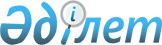 Об утверждении норм образования и накопления коммунальных отходов по Созакскому районуРешение Созакского районного маслихата Туркестанской области от 23 сентября 2022 года № 125. Зарегистрировано в Министерстве юстиции Республики Казахстан 27 сентября 2022 года № 29847
      В соответствии с подпунктом 2) пункта 3 статьи 365 Экологического кодекса Республики Казахстан, подпунктом 15) пункта 1 статьи 6 Закона Республики Казахстан "О местном государственном управлении и самоуправлении в Республике Казахстан", Созакский районный маслихат РЕШИЛ:
      1. Утвердить нормы образования и накопления коммунальных отходов по Созакскому району согласно приложению к настоящему решению. 
      2. Настоящее решение вводится в действие по истечении десяти календарных дней после дня его первого официального опубликования. Нормы образования и накопления коммунальных отходов по Созакскому району
					© 2012. РГП на ПХВ «Институт законодательства и правовой информации Республики Казахстан» Министерства юстиции Республики Казахстан
				
      Секретарь маслихата

Б. Байғараев
Приложение к решению
от 23 сентября 2022 года
№ 125
№
Виды объектов накопления коммунальных отходов
Расчетная единица
Годовая норма накопления коммунальных отходов, м3
1
Домовладения благоустроенные и неблагоустроенные
1 житель
1,84 2,6
2
Общежития, интернаты, детские дома, дома престарелых и другие подобные объекты
1 место
0,81
3
Гостиницы, санатории, дома отдыха
1 место
0,67
4
Детские сады, ясли и другие дошкольные учреждения
1 место
0,31
5
Учреждения, организации, офисы, конторы, банки, отделения связи
1 сотрудник
0,23
6
Поликлиники, медицинские центры
1 посещение
0,23
7
Больницы, прочие лечебно-профилактические учреждения
1 койко-место
0,79
8
Школы и другие учебные заведения
1 учащийся
0,03
9
Рестораны, кафе, прочие увеселительные заведения и учреждения общественного питания
1 посадочное место
1,13
10
Театры, кинотеатры, концертные залы, ночные клубы, казино, залы игровых автоматов, интернет-кафе, компьютерные клубы
1 посадочное место
0,07
11
Музеи, выставки
1 м2 общей площади
0,004
12
Стадионы, спортивные площадки
1 место по проекту
0,07
13
Спортивные, танцевальные и игровые залы
1 м2 общей площади
-
14
Продовольственные и промышленно-тоаврные магазины, смешанные магазины
1 м2 торговой площади
0,89
15
Торговля с машин
1 м2 торговое место
-
16
Рынки, торговые павильоны, киоски, лотки
1 м2 торговой площади
0,04
17
Оптовые базы, склады промышленных, продовольственных товаров
1 м2 общей площади
-
18
Дома быта: обслуживание населения
1 м2 общей площади
-
19
Вокзалы, автовокзалы, аэропорты
1 м2 общей площади
0,09
20
Пляжи, уличные сметы с дорог
1 м2 общей площади
-
21
Аптеки
1 м2 торговой площади
0,39
22
Автостоянки, автомойки, автозаправочные станции
1 машино-место
1,96
23
Автомастерские
1 работник
1,86
24
Гаражные кооперативы, гаражи, паркинги
на 1 гараж
-
25
Парикмахерские, косметические салоны
1 рабочее место
3,1
26
Прачечные, химчистки, ремонт бытовой техники, швейные ателье
1 м2 общей площади
0,13
27
Мастерские ювелирные, по ремонту обуви, часов
1 м2 общей площади
0,26
28
Мелкий ремонт и услуги (изготовление ключей и т.д.)
1 рабочее место
-
29
Бани, сауны
1 м2 общей площади
0,09
30
Юридические, организующие массовые мероприятия на территории города парковые отходы
1000 участников
-
31
Садоводческие кооперативы
1 участок
-